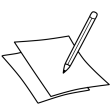 Checkliste für das PraktikumNameKlasse  DatumBewerbung für die Praktikumsstelle im Betrieb Ich weiß, wie ich mich für ein Praktikum bewerben muss. Ich habe meine Unterlagen zusammengestellt:	 Anschreiben	 Lebenslauf	 Kopie des letzten Zeugnisses	 Foto	 Bescheinigungen über zusätzliches Engagement	 Weitere Unterlagen je nach BetriebIch bin auf die Fragen vom Betrieb vorbereitet: Ich habe mich über den Betrieb informiert. Ich weiß, was der Betrieb macht und welche Berufe vorkommen.  Ich kann meine Praktikumswahl im Gespräch begründenIch habe mir Fragen an den Betrieb überlegta. Welche Tätigkeiten kann ich während meines Praktikums kennenlernen?b. Welche Arbeiten werde ich bei Ihnen im Betrieb machenweiter mit 3. Ich habe mir Fragen an den Betrieb überlegtc. Welche Erwartungen haben Sie an michd. Wie sind meine Arbeitszeiten?e. Brauche ich ein Gesundheitszeugnis oder Schutzkleidung?f. Wann soll ich am ersten Arbeitstag da sein?g. Wer sind meine Ansprechpartner/-innen im Betrieb?4. Ich habe alle Formalitäten erledigt4. Ich habe alle Formalitäten erledigtEine Praktikumsvereinbarung ist mit meinen Eltern und dem Betrieb unterschrieben worden (sofern erforderlich).Ich habe meine Lehrerin / meinen Lehrer und meine Eltern über die Zusage des Betriebs informiert.